LOS ANGELES HARBOR COLLEGEAssociate Degree Nursing ProgramNursing N339Nursing Process and Practice in the Care of the Gerontologic PatientTablowski, Patricia A. (2014).  Gerontological nursing (3nd ed.), New Jersey:  Pearson/Prentice Hall.Reading Assignment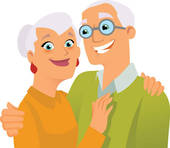 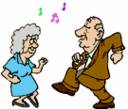 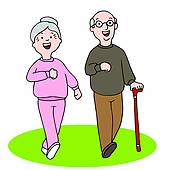 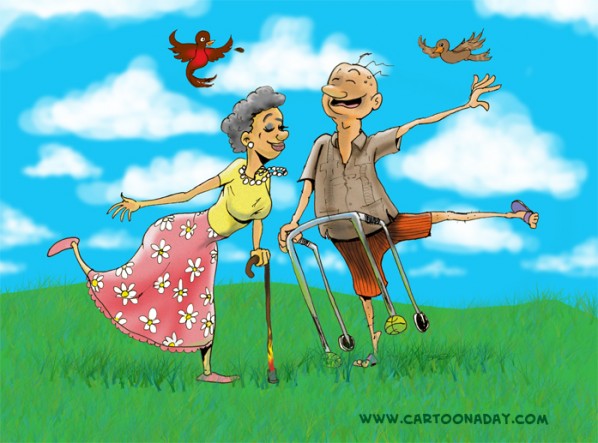 Unit 1 – Home Health Self StudyOnline- Read Home Health Self-Study GuideUnit 2 – IV TherapyOnline – Read Unit II Intravenous Instructional UnitPerry & Potter, (2012).  Clinical Nursing Skills & Techniques, 8th ed., Elsevier Mosby:  PA.  Chapter 28.Unit 3Chapters 1-4Unit 4 Chapters 5-11 and 17 Sexuality (463-467) Unit 5Chapters 12-24